	OBEC TEHOV, TEHOV 2, 258 01  Vlašim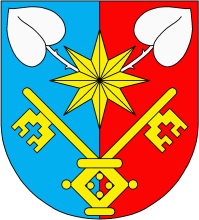 IČ: 00508501, bankovní spojení ČS a.s., č. účtu: 320078309/0800Dne 27. 3. 2024 od 19:00 hodinse uskuteční zasedání Zastupitelstva obce Tehovv zasedací místnosti OÚ na adrese Tehov 2, 258 01 Vlašim.Program:1) RO č. 2/20242) Projednání žádosti občanů o odstranění retardérů3) Smlouva o zřízení věcného břemene – služebnosti č. IV-12-6032876/1 mezi obcí Tehov a ČEZ Distribuce4) Příkaz k úhradě ÚOHS5) Zpráva o výsledku přezkoumání hospodaření obce Tehov6) Projednání smluv mezi Obcí Tehov a Spolkem pro radost obce Tehov  7) RůznéV Tehově 19. 3. 2024                                                            Ing. Petr Homolka, starosta obceVyvěšeno:                                                         Sejmuto: